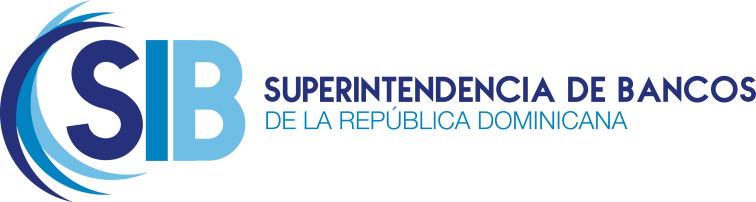 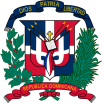 nombre del oferente:    ………………nombre y apellido…………………………………… en calidad de ……………………………………………….., debidamente autorizado para actuar en nombre y representación de (poner aquí nombre del Oferente y sello de la compañía, si procede)Firma ___________________________________……../……../……….… fecha                                                                                 Item No.Descripción del Bien, Servicio u ObraUnidad de MedidaCantidadPrecio Unitario  S/ ITBISTOTAL S/ ITBIS1MIGRACIÓN DE PLATAFORMA FIREWALLSUN12IMPLEMENTACION DE UNA HERRAMIENTA PARA ESCANEO DE VULNERABILIDADESUN13DESKTOP CENTRAL ENTEPRISE EDITION DE LA HERRAMIENTA MANAGEENGINE PARA LA ASISTENCIA REMOTA A USUARIOS FINALESUN14ROBUSTECIMIENTO DE LA PLATAFORMA CITRIX NETSCALERUN15DISPOSITIVOS PARA LA REDUNDANCIA DE LA CONECTIVIDAD DE LAS REDES DE DATOS ENTRE LOS DIFERENTES NIVELESUN16RACK PDU MONITOREABLESUN17RENOVACION CENTRAL TELEFONICA (CISCO CUCM)UN18RENOVACION SOPORTE PLATAFORMA HPEUN1VALOR TOTAL DE LA OFERTA: ………………………………………..……… RD$VALOR TOTAL DE LA OFERTA: ………………………………………..……… RD$VALOR TOTAL DE LA OFERTA: ………………………………………..……… RD$VALOR TOTAL DE LA OFERTA: ………………………………………..……… RD$VALOR TOTAL DE LA OFERTA: ………………………………………..……… RD$VALOR TOTAL DE LA OFERTA: ………………………………………..……… RD$Valor total de la oferta en letras:……………………………………………………………………………………………………………………………………Valor total de la oferta en letras:……………………………………………………………………………………………………………………………………Valor total de la oferta en letras:……………………………………………………………………………………………………………………………………Valor total de la oferta en letras:……………………………………………………………………………………………………………………………………Valor total de la oferta en letras:……………………………………………………………………………………………………………………………………Valor total de la oferta en letras:……………………………………………………………………………………………………………………………………